Поздравляем!!!Надежина Никиту и Сергеева Арсенияавиамоделистов КОЦДЮТТ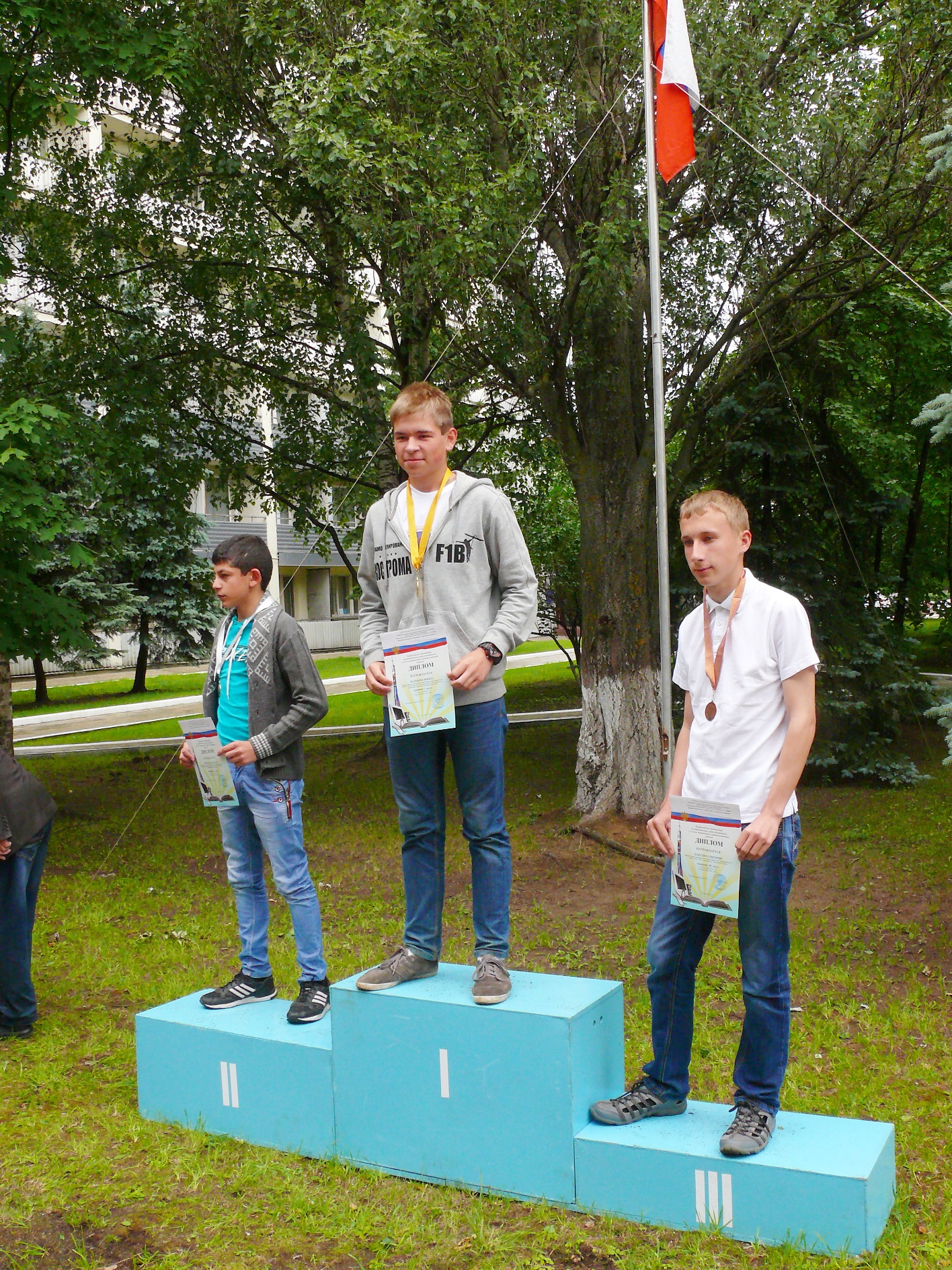 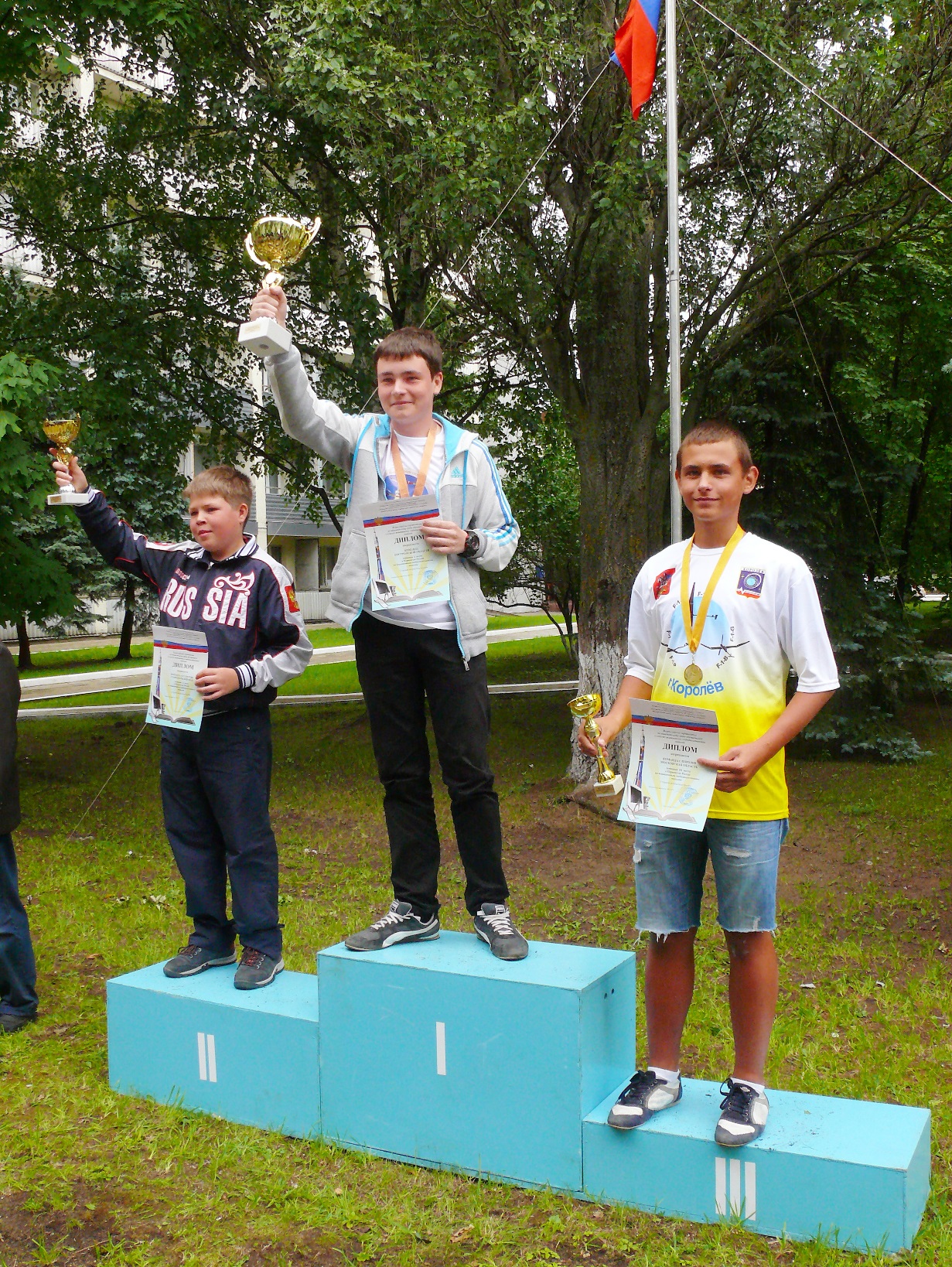 с присвоениемI спортивного разряда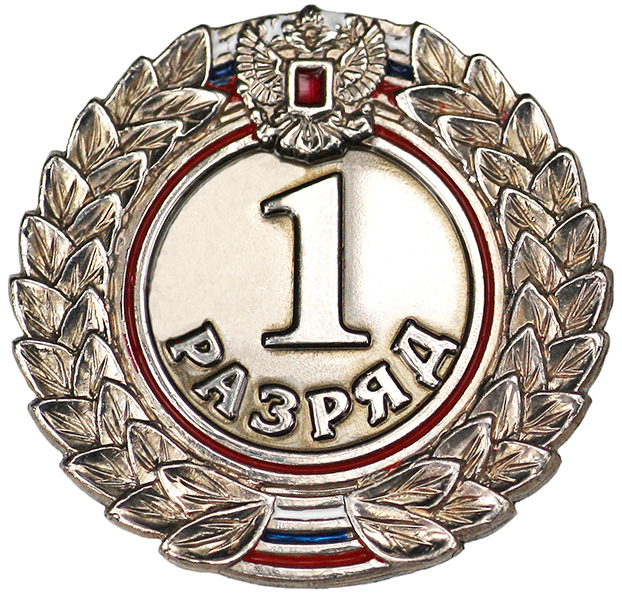 